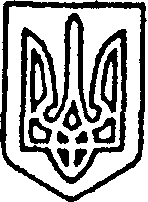 УКРАЇНАПОКРОВСЬКА РАЙОННА ДЕРЖАВНА АДМІНІСТРАЦІЯДОНЕЦЬКОЇ ОБЛАСТІВідділ освітиН А К А З28 грудня 2018 р.                       	Покровськ                            	 	№  297                                                                                                                                                                                                                                                                                                                          Про підсумки  І (районного) туру всеукраїнського конкурсу “Учитель року – 2019»          	На виконання наказу відділу освіти Покровської районної державної адміністрації від 20  вересня 2018 року № 202 «Про проведення І та ІІ турів всеукраїнського конкурсу  “Учитель року – 2019» з 03 листопада по 15 грудня 2018 року був проведений (районний) тур всеукраїнського конкурсу «Учитель року-2019» (далі Конкурс). Було створено оргкомітет і журі. На платформі Конкурсу (https://mon.gov.ua/ua/osvita/zagalna-serednya-osvita/konkurs-uchitel-roku/uchitel-roku-2019/reyestraciya-uchasnikiv зареєструвалося 9 педагогів району. Для участі у І турі  Конкурсу від учителів району було подано 3 заяви з номінації «Захист Вітчизни»,  3 заяви з номінації «Основи здоров’я», 1 заява з номінації «Географія». Учасники Конкурсу взяли участь у конкурсних випробуваннях згідно з «Методичними  рекомендаціями щодо організації та проведення першого та другого турів всеукраїнського конкурсу «Учитель року – 2019 (лист Дон обл ІППО від від 19.10.2018р. №1056/26)       	Розглянувши протоколи спільних засідань фахового журі, оргкомітету І(районного) туру всеукраїнського конкурсу «Учитель року-2019» з номінації «Захист Вітчизни», «Основи здоров’я», «Географія» (протокол №1 від                 20 листопада 2018 року, протокол № 2 від 21 листопада2018 року, протокол       № 3 від 22 листопада 2018 року),НАКАЗУЮ:Затвердити  протоколи І (районного) туру всеукраїнського конкурсу «Учитель року-2018» в номінаціях «Захист Вітчизни»,  «Основи здоров’я», «Географія».Визнати лауреатами І (районного) туру  та нагородити педагогічних працівників дипломами: Кречківськкого Віктора Миколайовича – вчителя захисту Вітчизни Сергіївського НВК;Полигач Олену Олександрівну – вчителя основ здоров’я Малинівського НВК.3. Відзначити дипломами за участь  у Конкурсі Салтанову Марію Володимирівну – вчителя основ здоров’я Новоекономічної ЗОШ І-ІІІ ступенів, Козаренко Віталіну Іванівну - вчителя основ здоров’я Гродівської ЗОШ І-ІІІ ступенів, Придворного Миколу Миколайовича - вчителя захисту Вітчизни  Піщанського НВК,  Греся Олександра Васильовича - вчителя захисту Вітчизни  Срібненського НВК, Ковальову Лідію Володимирівну – вчителя географії Миролюбівського НВК.           4. Висловити подяку методичній службі КУ РМК, адміністрації Гришинського НВК, педагогам закладів загальної середньої освіти (Гродівської ЗОШ І-ІІІ ст., Новоекономічної ЗОШ І-ІІІ ст., Миролюбівського НВК, Малинівського НВК, Сергіївського НВК, Срібненського НВК) за здійснення організаційного супроводу проведення Конкурсу.5. Директорам Миколаївській ЗОШ І-ІІІ ст., Сонцівського НВК, Новоєлизаветівського НВК, Гришинського НВК,   Новоолександрівського НВК, Петрівського НВК, Удачненської ЗОШ І-ІІІ ст., Лисівської ЗОШ                              І-ІІІ ст, Михайлівського НВК Димитрову В.Д., Мишастому М.В,                Менчаковій О.І.,  Колесник І.А., Геращенко Н.Ф., Янчук О.О., Чурі Л.О., Міщенку С.Б.,Пилипенку М.О. указати на недостатній рівень мотивації участі педагогів у І (районному) турі Всеукраїнського конкурсу «Учитель року» .6.     Завідувачу КУ РМК Сушковій Н.М.:1) забезпечити поширення досвіду роботи лауреатів Конкурсу на районному рівні;2) провести роботу на засіданнях РМО вчителів геогафії, основ здоров’я, захисту Вітчизни щодо мотивації та якісної підготовки вчителів до Конкурсу. 7.      Контроль за виконанням цього наказу залишаю за собою.Начальник відділу освіти                                                           В.В.Лозінська Надіслано: до справи- 1КУ  РМК – 1ЗЗСО - 17